PROGRAMA DE PÓS-GRADUAÇÃO: _________________________Florianópolis, em  .............../................/................Anexar os seguintes documentos: Plano de ensino da disciplina; Plano de trabalho detalhado do aluno;Histórico escolar do aluno.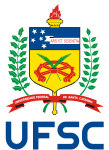 UNIVERSIDADE FEDERAL DE SANTA CATARINACENTRO DE CIÊNCIAS BIOLÓGICASSECRETARIA INTEGRADA DE PÓS-GRADUAÇÃOTel: (48) 3721-2713/2714/2712/2715/2711SEMESTRE xxxx.xSEMESTRE xxxx.xESTÁGIO DE DOCÊNCIA – PLANO DE TRABALHOANO/SEMESTRE:         Aluno (a): (    ) Mestrado(    ) DoutoradoOrientador (a): (    ) Mestrado(    ) DoutoradoDisciplina:Disciplina:Disciplina:Cód.: Curso: Nº HA: Nº de alunos: Professor (a) da Disciplina: Professor (a) da Disciplina: Professor (a) da Disciplina: Professor (a) da Disciplina: Período de atividade de estágio: Período de atividade de estágio: Período de atividade de estágio: Período de atividade de estágio: ATIVIDADES A SEREM DESENVOLVIDASNº horas/créditosPreparação e aplicação de aulas teóricas e práticas.hParticipação em avaliação parcial de conteúdos programáticos, teóricos e práticos.hAplicação de métodos ou técnicas pedagógicas, como estudo dirigido, seminários, etc.hTOTAL DAS ATIVIDADESh/aulaTOTAL DE CRÉDITOScréditos_____________________________________________________________________Aluno (a)Orientador (a)Professor (a) da disciplinaDeliberação do Colegiado:Data:Assinatura: